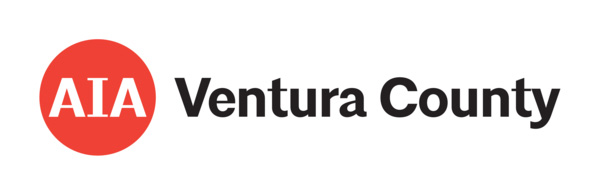 2022 DESIGN AWARDS SUBMITTAL REGISTRATIONRegistration Form(I) Entry Form per submissionKeep your project title to a minimum and list the name as you would want it shown in a winner announcement, should your project be selected. Include the correct name and spelling of the Firm and Architect of Record in Submittal with how you want it reflected on the award certificate, should your project be selected.  Pay required Entry feeCategory				Check 1Commercial Buildings			______Single Family Residential			______Mixed Use and Multi-Family Residential	______Adaptive Reuse, Renovation			______or Historic PreservationSmall Projects: 				______Single Family Residential Additions, Remodels or Accessory Dwelling Units (ADU's) Commercial / Residential Interiors 	______Proposed / Unbuilt Project			______Student Project			______Entry Fee AIA: 	$125				______Non-AIA: 	$175	Student / AIAVC Associate 		______Submittal per entry (through www.aiavc.org) 1.	Project Portfolio as a single Power Point file2.	Common Application fileSubmission DeadlineOctober 24, 2022 by 11:59pm PSTQuestionsMary Follenweider AIAPresident AIAVCmjfollenweider@gmail.comSubmission Information__________________________________________Project Title____________________________________________________________________________________Project Location__________________________________________Signature of Licensed Architect__________________________________________Name (please print)__________________________________________AIA Member Number       I am NOT an AIA Architect __________________________________________Firm Name__________________________________________Firm Address		__________________________________________City		State		Zip__________________________________________Telephone Number__________________________________________Email